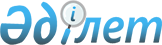 О возмещении затрат на обучение на дому детей с ограниченными возможностями из числа инвалидов
					
			Утративший силу
			
			
		
					Решение маслихата Аулиекольского района Костанайской области от 26 ноября 2013 года № 114. Зарегистрировано Департаментом юстиции Костанайской области 29 ноября 2013 года № 4321. Утратило силу решением маслихата Аулиекольского района Костанайской области от 14 ноября 2014 года № 194

      Сноска. Утратило силу решением маслихата Аулиекольского района Костанайской области от 14.11.2014 № 194 (вводится в действие по истечении десяти календарных дней после дня его первого официального опубликования).      Аулиекольский районный маслихат РЕШИЛ:



      1. Возместить затраты на обучение на дому (далее – возмещение затрат на обучение) детей с ограниченными возможностями из числа инвалидов (далее – дети с ограниченными возможностями) по индивидуальному учебному плану ежемесячно в размере четырех месячных расчетных показателей.



      2. Определить что:



      1) возмещение затрат на обучение детей с ограниченными возможностями осуществляется государственным учреждением "Отдел занятости и социальных программ акимата Аулиекольского района";



      2) возмещение затрат на обучение предоставляется родителям и иным законным представителям детей с ограниченными возможностями, обучающихся на дому (далее – получатели);



      3) для возмещения затрат на обучение получатель представляет следующие документы:

      заявление;

      копию удостоверения личности получателя;

      документ, подтверждающий регистрацию по постоянному месту жительства;

      копию свидетельства о рождении ребенка;

      заключение психолого-медико-педагогической консультации;

      копию справки об инвалидности;

      копию документа о наличии счета в банке;

      документ, подтверждающий обучение на дому;



      4) возмещение затрат на обучение назначается с месяца обращения в течение соответствующего учебного года и выплачивается на каждого ребенка с ограниченными возможностями.



      3. Настоящее решение вводится в действие по истечении десяти календарных дней после дня первого официального опубликования.      Председатель внеочередной сессии           А. Жансугурова      Секретарь районного маслихата              А. Бондаренко      СОГЛАСОВАНО:      Временно и.о. руководителя

      государственного учреждения

      "Отдел занятости и социальных

      программ акимата Аулиекольского района"

      _______________ Айсин А.С.
					© 2012. РГП на ПХВ «Институт законодательства и правовой информации Республики Казахстан» Министерства юстиции Республики Казахстан
				